Publicado en Madrid  el 01/07/2024 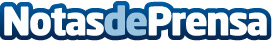 Las expertas en dermocosmética de Medik8, Omorovicza y Boutijour descubren cuáles son las mejores cremas para hombresA ellos también les preocupa el paso del tiempo, suerte que hay cremas antiedad que se adaptan a sus necesidades
Datos de contacto:Patricia AlonsoMarketing936 97 17 30Nota de prensa publicada en: https://www.notasdeprensa.es/las-expertas-en-dermocosmetica-de-medik8 Categorias: Nacional Madrid Consumo Belleza http://www.notasdeprensa.es